Eating Sequential Art Studio Art 2Who doesn’t love food?! We all have our favorites . . . and then there’s the food we try to feed the dog when our parents aren’t looking, right? Different forms of food can make for some interesting and fun artwork. We are going to create sequential art that tells the story of food being eaten.  The term “sequential art” means a series of artworks that are placed next to each other and tell a story—most often this term is used in comics.For this artwork, you will be creating sequential art that shows 4 different stages of the food being eaten. You can choose any food you want. If it is packaged, you can choose whether or not to include the package.  The first drawing must have the food in its entirety—meaning you haven’t eaten any of it yet. The second and third drawings will show the progression of the food being eaten, and the fourth drawing must have at least the remnants of the food—so no drawings of empty plates. Below I will include examples from 4th grade students so you can see what I am describing. (I expect MUCH MORE from you sophisticated high schoolers!)TIPS FOR SUCCESS:Each of the 4 artworks must be created in a 6” x 6” drawn box.  That means when you submit this assignment it will stretch out over a couple pieces of paper. Just take one photograph that shows all four images.Each of the 4 artworks must be large enough that the food touches all four sides of the 6”x6” boxes they are drawn in.If you use pencil, you must have a complete value scale for credit.Background is optional.DUE DATE: FRIDAY, MAY 1, 11:59 p.m.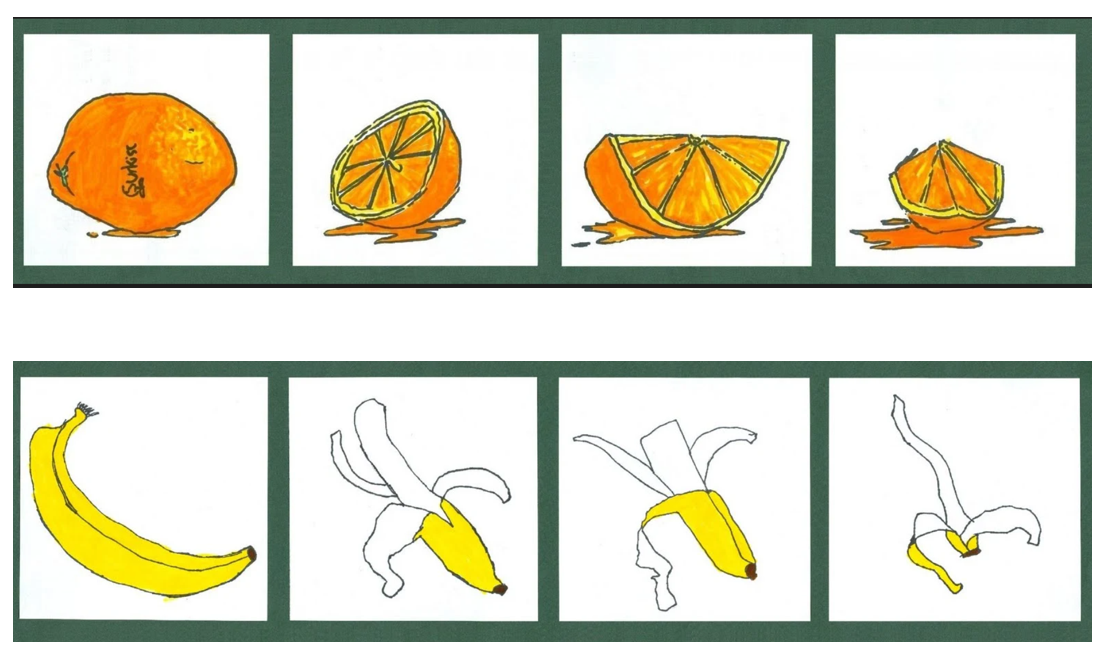 